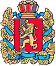 КРАСНОЯРСКИЙ КРАЙПОТАПОВСКИЙ СЕЛЬСОВЕТ ЕНИСЕЙСКОГО РАЙОНАПОТАПОВСКИЙ СЕЛЬСКИЙ СОВЕТ ДЕПУТАТОВ      РЕШЕНИЕО внесении изменений в решение Потаповского сельского Совета депутатов от 09.10.2013 № 11-1р «О создании муниципального дорожного фонда Потаповского сельсовета»	В целях приведения в соответствие с действующим законодательством Российской Федерации на основании Федерального Закона от 06.10.2003 № 131-ФЗ «Об общих принципах организации местного самоуправления Российской Федерации», руководствуясь Уставом Потаповского сельсовета, Потаповский сельский Совет депутатов РЕШИЛ:	1. Внести в решение Потаповского сельского Совета депутатов от 09.10.2013 № 11-1р «О создании муниципального дорожного фонда Потаповского сельсовета» следующие изменения:	1.1. Пункт 2 решения изложить в следующей редакции:	«2. Порядок формирования и использования бюджетных ассигнований муниципального дорожного фонда устанавливается решением представительного органа муниципального образования».2. Контроль за выполнением решения возложить  на председателя депутатской комиссию по финансам, бюджету, налоговой, экономической политике и собственности  (Мунина Е.Н.).3. Решение вступает в силу со дня, следующего за днем его официального опубликования в газете «Потаповский вестник».Глава сельсовета,председатель сельскогоСовета депутатов                                                                         Н.Ф. Невольских20.12.2019М      с. Потапово                               № 5-20р